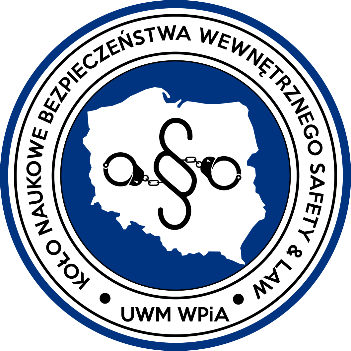 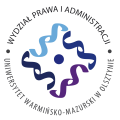 Koło Naukowe Bezpieczeństwa Wewnętrznego Safety& Law, działające przy Wydziale Prawa i Administracji Uniwersytetu Warmińsko- Mazurskiego 
w Olsztyniezaprasza do udziału 
wII Ogólnopolskiej Konferencji Naukowej„Współczesne aspekty bezpieczeństwa wewnętrznego – w świetle uprawnień wyspecjalizowanych organów państwowych podległych organom administracji rządowej”która odbędzie 4 kwietnia 2018 roku w OlsztynieCelem konferencji jest pogłębienie przez studentów kierunku „Bezpieczeństwo wewnętrze”, „Bezpieczeństwo narodowe” i innych pokrewnych wiedzy na temat wyspecjalizowanych organów państwowych podległych organom administracji rządowej w Polsce. Zakres merytoryczny konferencji obejmuje 
w szczególności kompetencje i działania następujących służ, inspekcji i straży:Służba Ochrony ZabytkówInspekcja Transportu DrogowegoStraż ParkówPaństwowa Straż ŁowieckaPaństwowa Straż RybackaStraż LeśnaStraż Ochrony KoleiSłużba WięziennaSłużba Celno-SkarbowaŻandarmeria WojskowaKomitet Naukowy Konferencji:prof. dr hab. Piotr Majerdr hab. Mirosław Karpiuk, prof. UWMdr hab. Piotr Bogdalski, prof. UWMdr hab. Jarosław Dobkowski, prof. UWMdr hab. Joanna Banach-Gutierrezdr hab. Dorota Lis-Staranowiczdr Bogdan Chmielińskidr Andrzej Wawrzusiszyndr Martyna SerokaKomitet Organizacyjny:dr Martyna Seroka - PrzewodniczącaKinga SzmigelKatarzyna SzymańskaMiejsce konferencji: Aula Cytrynowa, Centrum Konferencyjno-Szkoleniowe UWM w Olsztynie, ul. Benedykta Dybowskiego 11Termin zgłaszania udziału do 20 marca 2018 r. należy przesłać wypełniony formularz na adres: knbwuwm@wp.plOrganizatorzy zastrzegają prawo wyboru zgłoszonych tematów wystąpień. Decyzje o zakwalifikowaniu tematów zostaną rozesłane mailowo do dnia 23 marca 2018 r. Udział w konferencji jest bezpłatny. Zakwaterowanie następuje we własnym zakresie. Istnieje możliwość zarezerwowania noclegu w miasteczku akademickim „Kortowo” w dogodnych cenach. Więcej pod linkiem:http://www.zak.olsztyn.pl/pokojeHotelowe.htmlPodczas konferencji organizator zapewnia bezpłatne przerwy kawowe. Podczas przerwy obiadowej będzie możliwość skorzystania z obiadu w stołówce, która znajduje się w tym samym budynku, w którym odbywać się będzie konferencja. Koszt obiadu ok. 10-12 zł w zależności od menu. Koszt obiadu uczestnik pokrywa samodzielnie.Strona internetowa: facebook.com/knbwuwmKontakt e-mail: knbwuwm@wp.plDotychczas zgłoszono następujące tematy:Zadania i organizacja Służby Więziennej.Struktura i zadania Straży Ochrony Kolei.Struktura organizacyjna i zakres działania Żandarmerii Wojskowej.Straż Leśna jako organ powołany do ścigania przestępstw i wykroczeń leśnych i przyrodniczych